ПРОЕКТСовет депутатов Жуланихинского сельсовета Заринского района Алтайского краяРЕШЕНИЕс.ЖуланихаРуководствуясь Бюджетным кодексом Российской Федерации, Федеральным законом «Об общих принципах организации самоуправления Российской Федерации», Положением «О бюджетном процессе в МО Жуланихинский сельсовет», Уставом муниципального образования Жуланихинский сельсовет Заринского района Алтайского края, Совет депутатов Решил:1.Внести в решение Совета депутатов Жуланихинского сельсовета Заринского района Алтайского края от 23.12.2021 №31 «О бюджете муниципального образования Жуланихинский сельсовет Заринского района Алтайского края на 2022 год и на плановый период 2023 и 2024 годов» на 2022 год следующие изменения:1.1.Подпункт 1 пункта 1 изложить в следующей редакции:1) прогнозируемый общий объем доходов бюджета сельского поселения в сумме 8 151,5 тыс. рублей, в том числе объем межбюджетных трансфертов, получаемых из других бюджетов, в сумме 7 171,5 тыс. рублей.1.2.Подпункт 2 пункта 1 изложить в следующей редакции:2) общий объем расходов бюджета сельского поселения в сумме 8 218,5 тыс. рублей.1.3.Дополнить подпункт 4 пункта 1 статьи 13)дефицит бюджета сельского поселения в сумме 67,0тыс.рублей.1.4.Приложение 1 «Источники финансирования дефицита бюджета сельского поселения на 2022 год» изложить в следующей редакции:1.5.Приложение 3 «Распределение бюджетных ассигнований по разделам и подразделам классификации расходов бюджета сельского поселения на 2022  год» изложить в следующей редакции:1.6.Приложение 5 «Ведомственная структура расходов бюджета сельского поселения на 2022 год» изложить в следующей редакции:1.7.Приложение 7 «Распределение бюджетных ассигнований по разделам, подразделам, целевым статьям, группам (группам и подгруппам) видов расходов на 2022 год» изложить в следующей редакции:Глава сельсовета                                              С.И.ШахмановСправочно для главы08.02.20221.Увеличение расходов за счет остатков 2021г дефицит 67,0тыс.руб:-управ эл.энер 0,5тыс.руб, связь 6,0тыс.руб.-ДК эл.энер 0,5ьыс.руб, Знамя Ильича (подписка, публикация) 4,0тыс.руб.-ЖКХ эд.энер 39,0тыс.руб.Бух – канц.прин 10,0тыс.руб, заправка картриджа, ремонт 4,0тыс.руб.11.04.20221.Увеличение межбюджетных трансфертов 12,6тыс.руб (выборы депутатов)2. Увеличение межбюджетных трансфертов 56,8тыс.руб (уголь субсидия)3.Увеличение межбюджетных трансфертов 2238,0тыс.руб (грант вода)Итого 2306,4от 0000.2022№00О внесении изменений и дополнений в решение Совета депутатов Жуланихинского сельсовета Заринского района Алтайского края от 23.12.2021 №31 «О бюджете муниципального образования Жуланихинский сельсовет Заринского района Алтайского края на 2022 год и на плановый период 2023 и 2024 годов»КодИсточники финансирования дефицита бюджетаСумма, тыс. рублей01050000100000Изменение остатков средств на счетах по учету средств бюджета67,001030100100000Получение кредитов от других бюджетов бюджетной системы Российской Федерации бюджетами поселений в валюте Российской Федерации67,001030100100000Погашение Бюджетами поселений кредитов от других бюджетов бюджетной системы Российской Федерации67,0НаименованиеРз/ПрСумма, тыс. рублей123ОБЩЕГОСУДАРСТВЕННЫЕ ВОПРОСЫ01 00872,3Функционирование Правительства Российской Федерации, высших исполнительных органов государственной власти субъектов Российской Федерации, местных администраций01 04640,9Обеспечение проведения выборов и референдумов01 0712,6Резервные фонды01 111,0Другие общегосударственные вопросы01 13217,8НАЦИОНАЛЬНАЯ ОБОРОНА02 00100,4Мобилизационная и вневойсковая подготовка02 03100,4НАЦИОНАЛЬНАЯ БЕЗОПАСНОСТЬ И ПРАВООХРАНИТЕЛЬНАЯ ДЕЯТЕЛЬНОСТЬ03 005,0Защита населения и территории от чрезвычайных ситуаций природного и техногенного характера, пожарная безопасность03 105,0НАЦИОНАЛЬНАЯ ЭКОНОМИКА04 002 965,0Дорожное хозяйство (дорожные фонды)04 092 965,0ЖИЛИЩНО-КОММУНАЛЬНОЕ ХОЗЯЙСТВО05 002 939,9Коммунальное хозяйство05 022 935,9Благоустройство05 034,0КУЛЬТУРА, КИНЕМАТОГРАФИЯ08 001 318,6Культура08 01481,7Другие вопросы в области культуры, кинематографии08 04836,9СОЦИАЛЬНАЯ ПОЛИТИКА10 0012,3Пенсионное обеспечение10 0112,3ФИЗИЧЕСКАЯ КУЛЬТУРА И СПОРТ11 005,0Массовый спорт11 025,0Итого расходов8 218,5НаименованиеКодРз/ПрЦСРВрСумма, тыс. рублей123456Администрация Жуланихинского сельсовета Заринского района Алтайского края3038 218,5ОБЩЕГОСУДАРСТВЕННЫЕ ВОПРОСЫ30301 00872,3Функционирование Правительства Российской Федерации, высших исполнительных органов государственной власти субъектов Российской Федерации, местных администраций30301 04640,9Руководство и управление в сфере установленных функций органов государственной власти субъектов Российской Федерации и органов местного самоуправления30301 040100000000579,9Расходы на обеспечение деятельности органов местного самоуправления30301 040120000000579,9Центральный аппарат органов местного самоуправления30301 040120010110248,5Расходы на выплаты персоналу в целях обеспечения выполнения функций государственными (муниципальными) органами, казенными учреждениями, органами управления государственными внебюджетными фондами30301 040120010110100212,0Закупка товаров, работ и услуг для обеспечения государственных (муниципальных) нужд30301 04012001011020034,5Уплата налогов, сборов и иных платежей30301 0401200101108502,0Глава местной администрации (исполнительно-распорядительного органа муниципального образования)30301 040120010130331,4Расходы на выплаты персоналу в целях обеспечения выполнения функций государственными (муниципальными) органами, казенными учреждениями, органами управления государственными внебюджетными фондами30301 040120010130100331,4Иные вопросы в области жилищно-коммунального хозяйства30301 04920000000061,0Иные расходы в области жилищно-коммунального хозяйства30301 04929000000061,0Расходы на обеспечение расчетов за топливно-энергетические ресурсы, потребляемые муниципальными учреждениями30301 0492900S119061,0Закупка товаров, работ и услуг для обеспечения государственных (муниципальных) нужд30301 0492900S119020061,0Обеспечение проведения выборов и референдумов30301 0712,6Руководство и управление в сфере установленных функций органов государственной власти субъектов Российской Федерации и органов местного самоуправления30301 07010000000012,6Проведение выборов в представительные органы муниципального образования30301 07 013001024012,6Закупка товаров, работ и услуг для обеспечения государственных (муниципальных) нужд30301 07 013001024020012,6Резервные фонды30301 111,0Иные расходы органов государственной власти субъектов Российской Федерации и органов местного самоуправления30301 1199000000001,0Резервные фонды30301 1199100000001,0Резервные фонды местных администраций30301 1199100141001,0Резервные средства30301 1199100141008701,0Другие общегосударственные вопросы30301 13217,8Межбюджетные трансферты общего характера бюджетам субъектов Российской Федерации и муниципальных образований30301 1398000000002,9Иные межбюджетные трансферты общего характера30301 1398500000002,9Межбюджетные трансферты бюджетам муниципальных районов из бюджетов поселений и межбюджетные трансферты бюджетам поселений из бюджетов муниципальных районов на осуществление части полномочий по решению вопросов местного значения в соответствии с заключенными соглашениями30301 1398500605102,9Иные межбюджетные трансферты30301 1398500605105402,9Иные расходы органов госдарственной власти субъектов Российской Федерации и органов местного самоуправления30301 139900000000197,9Расходы на выполнение других обязательств государства30301 139990000000214,9Прочие выплаты по обязательствам государства30301 139990014710214,9Закупка товаров, работ и услуг для обеспечения государственных (муниципальных) нужд30301 139990014710200206,9Уплата налогов, сборов и иных платежей30301 1399900147108508,0НАЦИОНАЛЬНАЯ ОБОРОНА30302 00100,4Мобилизационная и вневойсковая подготовка30302 03100,4Руководство и управление в сфере установленных функций органов государственной власти субъектов Российской Федерации и органов местного самоуправления30302 030100000000100,4Руководство и управление в сфере установленных функций30302 030140000000100,4Осуществление первичного воинского учета органами местного самоуправления поселений, муниципальных и городских округов30302 030140051180100,4Расходы на выплаты персоналу в целях обеспечения выполнения функций государственными (муниципальными) органами, казенными учреждениями, органами управления государственными внебюджетными фондами30302 030140051180100100,0Закупка товаров, работ и услуг для обеспечения государственных (муниципальных) нужд30302 0301400511802000,4НАЦИОНАЛЬНАЯ БЕЗОПАСНОСТЬ И ПРАВООХРАНИТЕЛЬНАЯ ДЕЯТЕЛЬНОСТЬ30303 005,0Защита населения и территории от чрезвычайных ситуаций природного и техногенного характера, пожарная безопасность30303 105,0Предупреждение и ликвидация чрезвычайных ситуаций и последствий стихийных бедствий30303 1094000000003,0Финансирование иных мероприятий по предупреждению и ликвидации чрезвычайных ситуаций и последствий стихийных бедствий30303 1094200000003,0Расходы на финансовое обеспечение мероприятий, связанных с ликвидацией последствий чрезвычайных ситуаций и стихийных бедствий30303 1094200120103,0Закупка товаров, работ и услуг для обеспечения государственных (муниципальных) нужд30303 1094200120102003,0Иные расходы органов государственной власти субъектов Российской Федерации и органов местного самоуправления30303 1099000000002,0Расходы на выполнение других обязательств государства30303 1099900000002,0Прочие выплаты по обязательствам государства30303 1099900147102,0Закупка товаров, работ и услуг для обеспечения государственных (муниципальных) нужд30303 1099900147102002,0НАЦИОНАЛЬНАЯ ЭКОНОМИКА30304 002 965,0Дорожное хозяйство (дорожные фонды)30304 092 965,0Иные вопросы в области национальной экономике30304 0991000000001 255,0Мероприятия в сфере транспорта и дорожного хозяйства30304 0991200000001 255,0Содержание, ремонт, реконструкция и строительство автомобильных дорог, являющихся муниципальной собственностью30304 0991200672701 255,0Закупка товаров, работ и услуг для обеспечения государственных (муниципальных) нужд30304 0991200672702001 255,0Проектирование, строительство, реконструкция, капитальный ремонт и ремонт автомобильных дорог общего пользования местного значения30304 0991200S10301 710,0Закупка товаров, работ и услуг для обеспечения государственных (муниципальных) нужд30304 0991200S10302001 710,0ЖИЛИЩНО-КОММУНАЛЬНОЕ ХОЗЯЙСТВО30305 002 939,9Коммунальное хозяйство30305 02698,9Муниципальная целевая программа энергосбережения на территории администрации Жуланихинского сельсовета Заринского района Алтайского края на 2018-2022г.г.30305 0219000000002,0Расходы на реализации мероприятий муниципальной программы30305 0219000609902,0Закупка товаров, работ и услуг для обеспечения государственных (муниципальных) нужд30305 0219000609902002,0Иные вопросы в области жилищно-коммунального хозяйства30305 029200000000696,9Иные расходы в области жилищно-коммунального хозяйства30305 029290000000696,9Мероприятия в области коммунального хозяйства30305 029290018030696,9Закупка товаров, работ и услуг для обеспечения государственных (муниципальных) нужд30305 029290018030200690,9Уплата налогов, сборов и иных платежей30305 0292900180308506,0Предоставление субсидий муниципальным образованиям на реализацию проектов развития общественной инфраструктуры, основанных на инициативах граждан30305 0299900S02602 237,0Закупка товаров, работ и услуг для обеспечения государственных (муниципальных) нужд30305 0299900S02602002 237,0Благоустройство30305 034,0Иные вопросы в области жилищно-коммунального хозяйства30305 0392000000004,0Иные расходы в области жилищно-коммунального хозяйства30305 0392900000004,0Организация и содержание мест захоронения30305 0392900180701,0Закупка товаров, работ и услуг для обеспечения государственных (муниципальных) нужд30305 0392900180702001,0Прочие мероприятия по благоустройству муниципальных образований30305 0392900180803,0Закупка товаров, работ и услуг для обеспечения государственных (муниципальных) нужд30305 0392900180802003,0КУЛЬТУРА, КИНЕМАТОГРАФИЯ30308 001 318,6Культура30308 01481,7Иные вопросы в области жилищно-коммунального хозяйства30308 019200000000304,2Иные расходы в области жилищно-коммунального хозяйства30308 019290000000304,2Расходы на обеспечение расчетов за топливно-энергетические ресурсы, потребляемые муниципальными учреждениями30308 0192900S1190304,2Закупка товаров, работ и услуг для обеспечения государственных (муниципальных) нужд30308 0192900S1190200304,2Иные расходы органов государственной власти субъектов Российской Федерации и органов местного самоуправления30308 019900000000177,5Расходы на выполнение других обязательств государства30308 019990000000177,5Прочие выплаты по обязательствам государства30308 019990014710177,5Закупка товаров, работ и услуг для обеспечения государственных (муниципальных) нужд30308 019990014710200159,5Уплата налогов, сборов и иных платежей30308 01999001471085018,0Другие вопросы в области культуры, кинематографии30308 04836,9Иные вопросы в сфере культуры и средств массовой информации30308 0490200000001,5Иные вопросы в отраслях социальной сферы30308 0490000000001,5Мероприятия в сфере культуры и кинематографии30308 0490200165101,5Закупка товаров, работ и услуг для обеспечения государственных (муниципальных) нужд30308 0490200165102001,5Иные расходы органов государственной власти субъектов Российской Федерации и органов местного самоуправления30308 049900000000835,4Расходы на выполнение других обязательств государства30308 049990000000835,4Прочие выплаты по обязательствам государства30308 049990014710835,4Расходы на выплаты персоналу в целях обеспечения выполнения функций государственными (муниципальными) органами, казенными учреждениями, органами управления государственными внебюджетными фондами30308 049990014710100835,4СОЦИАЛЬНАЯ ПОЛИТИКА30310 0012,3Пенсионное обеспечение30310 0112,3Иные вопросы в отраслях социальной сферы30310 01900000000012,3Иные вопросы в сфере социальной политики30310 01904000000012,3Доплаты к пенсиям30310 01904001627012,3Социальное обеспечение и иные выплаты населению30310 01904001627030012,3ФИЗИЧЕСКАЯ КУЛЬТУРА И СПОРТ30311 005,0Массовый спорт30311 025,0Иные вопросы в отраслях социальной сферы30311 0290000000005,0Иные вопросы в сфере здравоохранения, физической культуры и спорта30311 0290300000005,0Мероприятия в области здравоохранения, спорта и физической культуры, туризма30311 0290300166705,0Расходы на выплаты персоналу в целях обеспечения выполнения функций государственными (муниципальными) органами, казенными учреждениями, органами управления государственными внебюджетными фондами30311 0290300166701005,0НаименованиеРз/ПрЦСРВрСумма, тыс. рублей12345ОБЩЕГОСУДАРСТВЕННЫЕ ВОПРОСЫ01 00872,3Функционирование Правительства Российской Федерации, высших исполнительных органов государственной власти субъектов Российской Федерации, местных администраций01 04640,9Руководство и управление в сфере установленных функций органов государственной власти субъектов Российской Федерации и органов местного самоуправления01 040100000000579,9Расходы на обеспечение деятельности органов местного самоуправления01 040120000000579,9Центральный аппарат органов местного самоуправления01 040120010110248,5Расходы на выплаты персоналу в целях обеспечения выполнения функций государственными (муниципальными) органами, казенными учреждениями, органами управления государственными внебюджетными фондами01 040120010110100212,0Закупка товаров, работ и услуг для обеспечения государственных (муниципальных) нужд01 04012001011020034,5Уплата налогов, сборов и иных платежей01 0401200101108502,0Глава местной администрации (исполнительно-распорядительного органа муниципального образования)01 040120010130331,4Расходы на выплаты персоналу в целях обеспечения выполнения функций государственными (муниципальными) органами, казенными учреждениями, органами управления государственными внебюджетными фондами01 040120010130100331,4Иные вопросы в области жилищно-коммунального хозяйства01 04920000000061,0Иные расходы в области жилищно-коммунального хозяйства01 04929000000061,0Расходы на обеспечение расчетов за топливно-энергетические ресурсы, потребляемые муниципальными учреждениями01 0492900S119061,0Закупка товаров, работ и услуг для обеспечения государственных (муниципальных) нужд01 0492900S119020061,0Обеспечение проведения выборов и референдумов01 0712,6Руководство и управление в сфере установленных функций органов государственной власти субъектов Российской Федерации и органов местного самоуправления01 07010000000012,6Проведение выборов в представительные органы муниципального образования01 07 013001024012,6Закупка товаров, работ и услуг для обеспечения государственных (муниципальных) нужд01 07 013001024020012,6Резервные фонды01 111,0Иные расходы органов государственной власти субъектов Российской Федерации и органов местного самоуправления01 1199000000001,0Резервные фонды01 1199100000001,0Резервные фонды местных администраций01 1199100141001,0Резервные средства01 1199100141008701,0Другие общегосударственные вопросы01 13217,8Межбюджетные трансферты общего характера бюджетам субъектов Российской Федерации и муниципальных образований01 1398000000002,9Иные межбюджетные трансферты общего характера01 1398500000002,9Межбюджетные трансферты бюджетам муниципальных районов из бюджетов поселений и межбюджетные трансферты бюджетам поселений из бюджетов муниципальных районов на осуществление части полномочий по решению вопросов местного значения в соответствии с заключенными соглашениями01 1398500605102,9Иные межбюджетные трансферты01 1398500605105402,9Иные расходы органов государственной власти субъектов Российской Федерации и органов местного самоуправления01 139900000000197,9Расходы на выполнение других обязательств государства01 139990000000214,9Прочие выплаты по обязательствам государства01 139990014710214,9Закупка товаров, работ и услуг для обеспечения государственных (муниципальных) нужд01 139990014710200206,9Уплата налогов, сборов и иных платежей01 1399900147108508,0НАЦИОНАЛЬНАЯ ОБОРОНА02 00100,4Мобилизационная и вневойсковая подготовка02 03100,4Руководство и управление в сфере установленных функций органов государственной власти субъектов Российской Федерации и органов местного самоуправления02 030100000000100,4Руководство и управление в сфере установленных функций02 030140000000100,4Осуществление первичного воинского учета органами местного самоуправления поселений, муниципальных и городских округов02 030140051180100,4Расходы на выплаты персоналу в целях обеспечения выполнения функций государственными (муниципальными) органами, казенными учреждениями, органами управления государственными внебюджетными фондами02 030140051180100100,0Закупка товаров, работ и услуг для обеспечения государственных (муниципальных) нужд02 0301400511802000,4НАЦИОНАЛЬНАЯ БЕЗОПАСНОСТЬ И ПРАВООХРАНИТЕЛЬНАЯ ДЕЯТЕЛЬНОСТЬ03 005,0Защита населения и территории от чрезвычайных ситуаций природного и техногенного характера, пожарная безопасность03 105,0Предупреждение и ликвидация чрезвычайных ситуаций и последствий стихийных бедствий03 1094000000003,0Финансирование иных мероприятий по предупреждению и ликвидации чрезвычайных ситуаций и последствий стихийных бедствий03 1094200000003,0Расходы на финансовое обеспечение мероприятий, связанных с ликвидацией последствий чрезвычайных ситуаций и стихийных бедствий03 1094200120103,0Закупка товаров, работ и услуг для обеспечения государственных (муниципальных) нужд03 1094200120102003,0Иные расходы органов государственной власти субъектов Российской Федерации и органов местного самоуправления03 1099000000002,0Расходы на выполнение других обязательств государства03 1099900000002,0Прочие выплаты по обязательствам государства03 1099900147102,0Закупка товаров, работ и услуг для обеспечения государственных (муниципальных) нужд03 1099900147102002,0НАЦИОНАЛЬНАЯ ЭКОНОМИКА04 002 965,0Дорожное хозяйство (дорожные фонды)04 092 965,0Иные вопросы в области национальной экономике04 0991000000001 255,0Мероприятия в сфере транспорта и дорожного хозяйства04 0991200000001 255,0Содержание, ремонт, реконструкция и строительство автомобильных дорог, являющихся муниципальной собственностью04 0991200672701 255,0Закупка товаров, работ и услуг для обеспечения государственных (муниципальных) нужд04 0991200672702001 255,0Проектирование, строительство, реконструкция, капитальный ремонт и ремонт автомобильных дорог общего пользования местного значения04 0991200S10301 710,0Закупка товаров, работ и услуг для обеспечения государственных (муниципальных) нужд04 0991200S10302001 710,0ЖИЛИЩНО-КОММУНАЛЬНОЕ ХОЗЯЙСТВО05 002 939,9Коммунальное хозяйство05 02698,9Муниципальная целевая программа энергосбережения на территории администрации Жуланихинского сельсовета Заринского района Алтайского края на 2018-2022г.г.05 0219000000002,0Расходы на реализации мероприятий муниципальной программы05 0219000609902,0Закупка товаров, работ и услуг для обеспечения государственных (муниципальных) нужд05 0219000609902002,0Иные вопросы в области жилищно-коммунального хозяйства05 029200000000696,9Иные расходы в области жилищно-коммунального хозяйства05 029290000000696,9Мероприятия в области коммунального хозяйства05 029290018030696,9Закупка товаров, работ и услуг для обеспечения государственных (муниципальных) нужд05 029290018030200690,9Уплата налогов, сборов и иных платежей05 0292900180308506,0Предоставление субсидий муниципальным образованиям на реализацию проектов развития общественной инфраструктуры, основанных на инициативах граждан05 0299900S02602 237,0Закупка товаров, работ и услуг для обеспечения государственных (муниципальных) нужд05 0299900S02602002 237,0Благоустройство05 034,0Иные вопросы в области жилищно-коммунального хозяйства05 0392000000004,0Иные расходы в области жилищно-коммунального хозяйства05 0392900000004,0Организация и содержание мест захоронения05 0392900180701,0Закупка товаров, работ и услуг для обеспечения государственных (муниципальных) нужд05 0392900180702001,0Прочие мероприятия по благоустройству муниципальных образований05 0392900180803,0Закупка товаров, работ и услуг для обеспечения государственных (муниципальных) нужд05 0392900180802003,0КУЛЬТУРА, КИНЕМАТОГРАФИЯ08 001 318,6Культура08 01481,7Иные вопросы в области жилищно-коммунального хозяйства08 019200000000304,2Иные расходы в области жилищно-коммунального хозяйства08 019290000000304,2Расходы на обеспечение расчетов за топливно-энергетические ресурсы, потребляемые муниципальными учреждениями08 0192900S1190304,2Закупка товаров, работ и услуг для обеспечения государственных (муниципальных) нужд08 0192900S1190200304,2Иные расходы органов государственной власти субъектов Российской Федерации и органов местного самоуправления08 019900000000177,5Расходы на выполнение других обязательств государства08 019990000000177,5Прочие выплаты по обязательствам государства08 019990014710177,5Закупка товаров, работ и услуг для обеспечения государственных (муниципальных) нужд08 019990014710200159,5Уплата налогов, сборов и иных платежей08 01999001471085018,0Другие вопросы в области культуры, кинематографии08 04836,9Иные вопросы в сфере культуры и средств массовой информации08 0490200000001,5Иные вопросы в отраслях социальной сферы08 0490000000001,5Мероприятия в сфере культуры и кинематографии08 0490200165101,5Закупка товаров, работ и услуг для обеспечения государственных (муниципальных) нужд08 0490200165102001,5Иные расходы органов государственной власти субъектов Российской Федерации и органов местного самоуправления08 049900000000835,4Расходы на выполнение других обязательств государства08 049990000000835,4Прочие выплаты по обязательствам государства08 049990014710835,4Расходы на выплаты персоналу в целях обеспечения выполнения функций государственными (муниципальными) органами, казенными учреждениями, органами управления государственными внебюджетными фондами08 049990014710100835,4СОЦИАЛЬНАЯ ПОЛИТИКА10 0012,3Пенсионное обеспечение10 0112,3Иные вопросы в отраслях социальной сферы10 01900000000012,3Иные вопросы в сфере социальной политики10 01904000000012,3Доплаты к пенсиям10 01904001627012,3Социальное обеспечение и иные выплаты населению10 01904001627030012,3ФИЗИЧЕСКАЯ КУЛЬТУРА И СПОРТ11 005,0Массовый спорт11 025,0Иные вопросы в отраслях социальной сферы11 0290000000005,0Иные вопросы в сфере здравоохранения, физической культуры и спорта11 0290300000005,0Мероприятия в области здравоохранения, спорта и физической культуры, туризма11 0290300166705,0Расходы на выплаты персоналу в целях обеспечения выполнения функций государственными (муниципальными) органами, казенными учреждениями, органами управления государственными внебюджетными фондами11 0290300166701005,0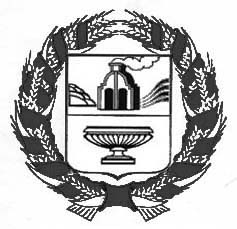 